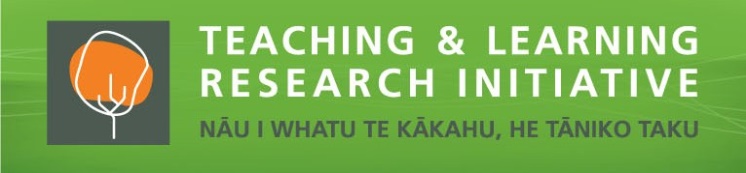 Project Title:TLRI grant holders: 	[Principal Investigator(s), team members and organisation name, and partners]Project start date: 	[Month, year]       Project Finish date: [Month, year]Intro / Project description[Approx 50 words]What were the Aims of the project[Approx 50-100 words]Why is this research important? [Approx 50-100 words]What we did [Approx 100 words]DataAnalysisKey findings [Approx 100 words]Implications for practice [Approx 150-200 words] Contact detailsName: [Principal Investigator or contact person]Address, email and phone details[please note this will be styled as an intentions poster on return to NZCER. You may also want to include you institution’s or partners’ institution logo(s). The headings above are a guideline to the content expected to be included, but needn’t be followed exactly]